55 crayons are shared equally between 5 people.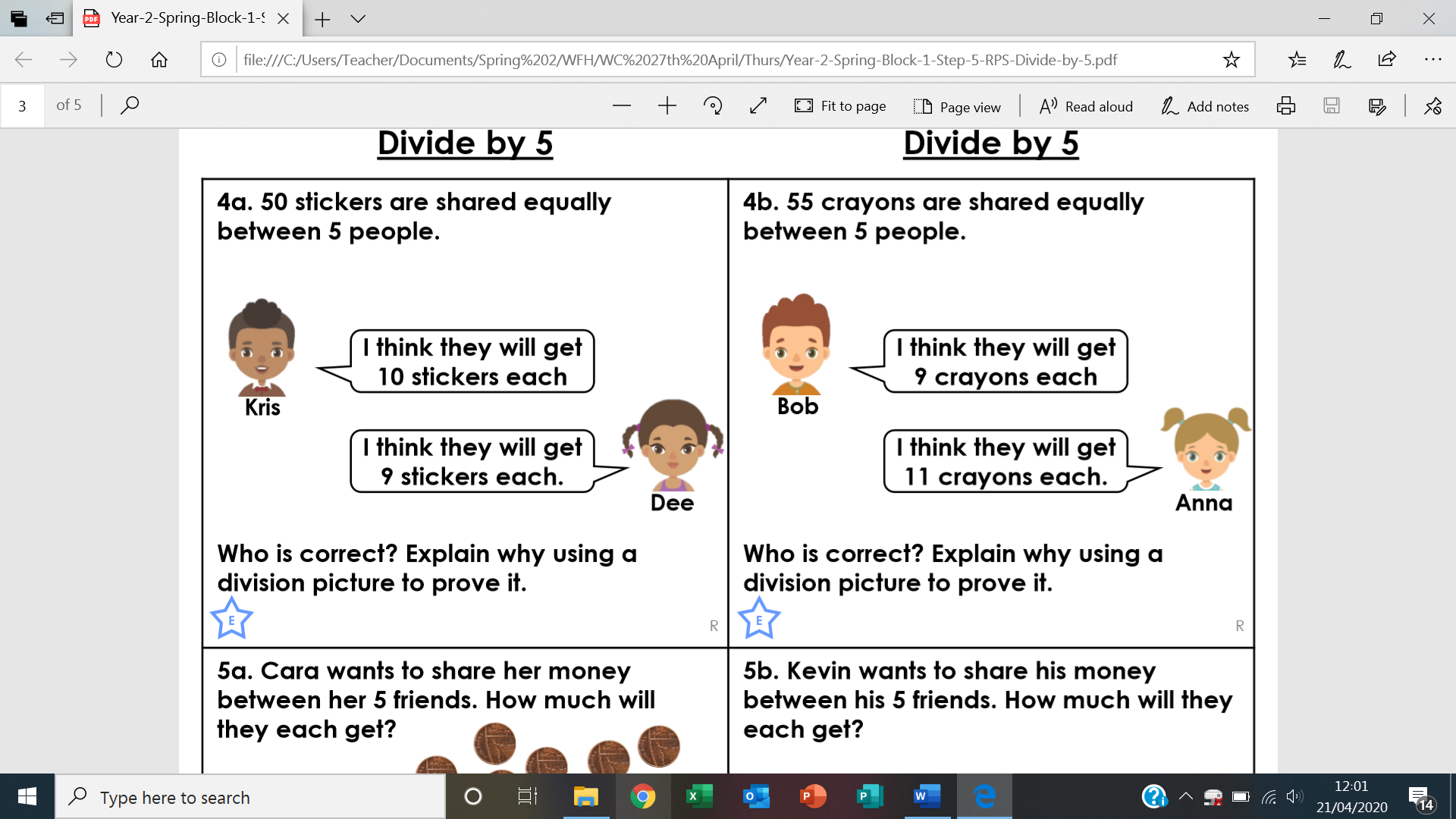 Who is correct? Explain why using a division picture to prove it.Kevin wants to share his money between his 5 friends. How much will they each get?Explain your answer. (Coins in picture are 1p coins)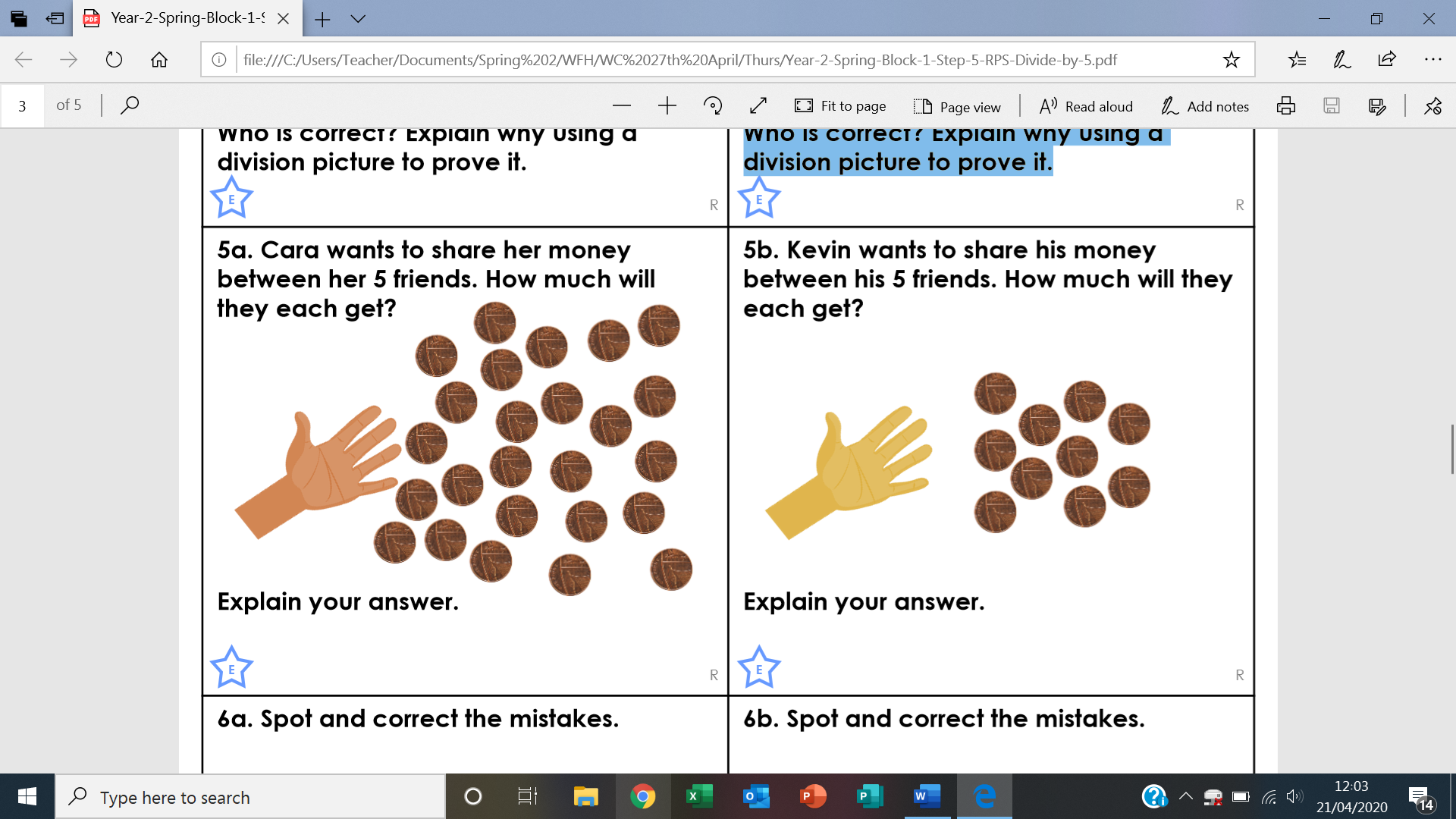 Spot and correct the mistakes. Draw out your workings to help you. 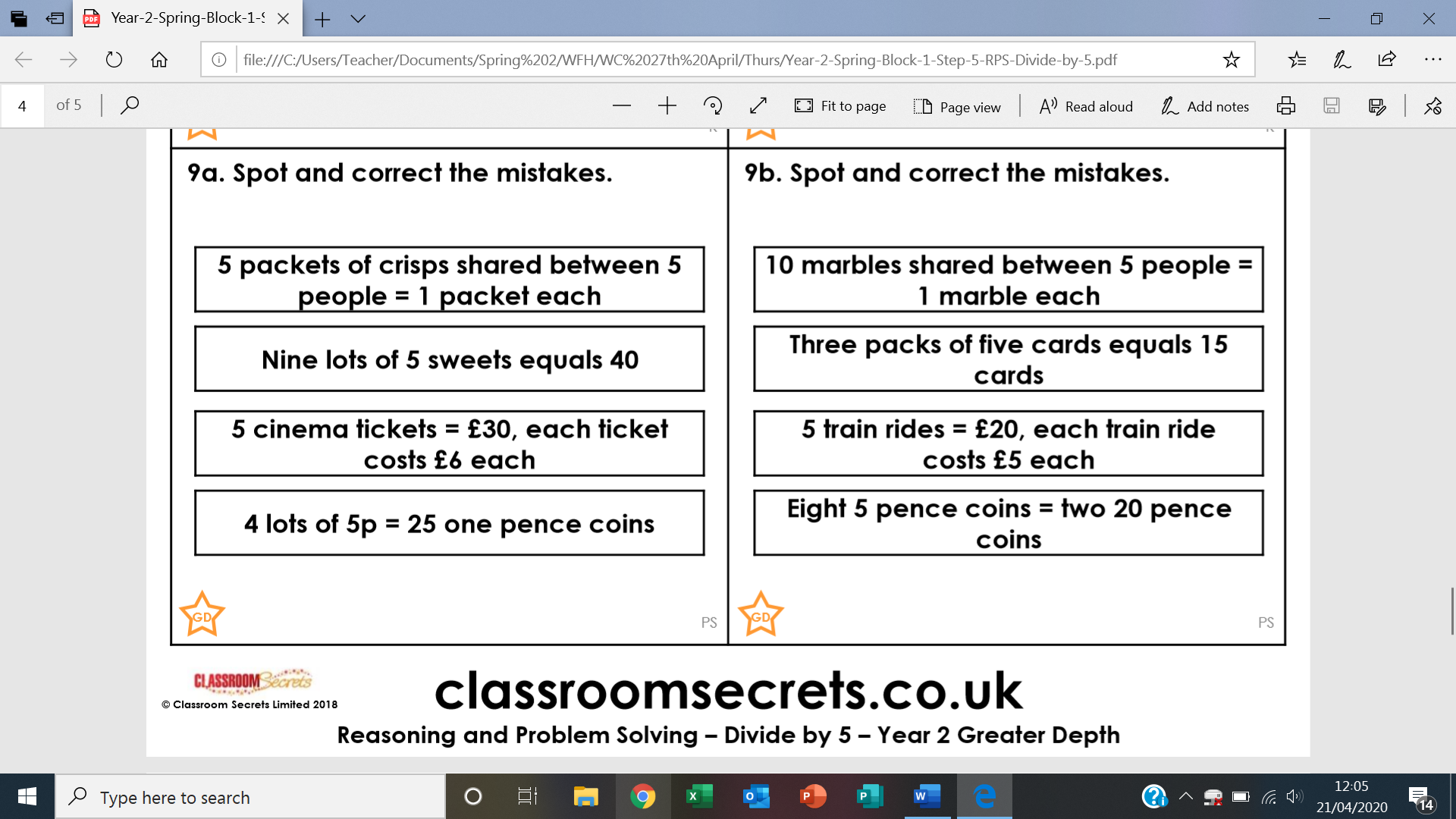 Lily wants to share 5 pence coins between her 5 friends. Each friend receives 2 coins. 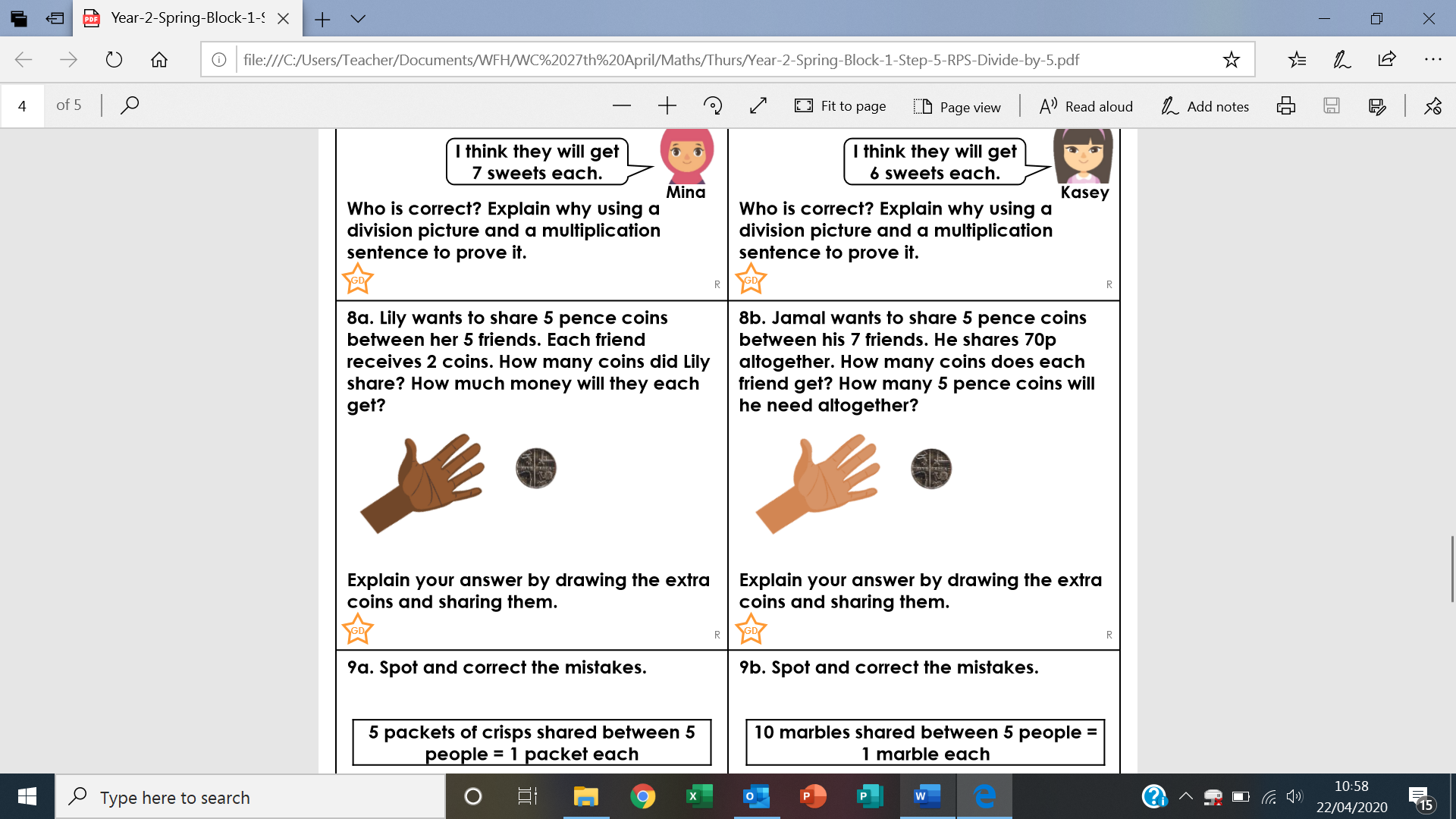 How many coins did Lily share?How much money will they each get?Explain your answer by drawing the extra coins and sharing them.